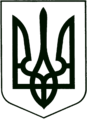 УКРАЇНА
МОГИЛІВ-ПОДІЛЬСЬКА МІСЬКА РАДА
ВІННИЦЬКОЇ ОБЛАСТІВИКОНАВЧИЙ КОМІТЕТ                                                           РІШЕННЯ №74Від 23.02.2023р.                                              м. Могилів-ПодільськийПро встановлення тарифу на послуги з централізованого водопостачання для комунального підприємства «Добробут плюс» Могилів-Подільської міської ради в селі Озаринці        Керуючись Законом України «Про місцеве самоврядування в Україні», Законом України «Про житлово-комунальні послуги», розглянувши лист комунального підприємства «Добробут плюс» Могилів-Подільської міської ради в селі Озаринці від 07.02.2023 року №1 та надану калькуляцію, -виконком міської ради ВИРІШИВ:   1. Встановити тариф на послуги з централізованого водопостачання для комунального підприємства «Добробут плюс» Могилів-Подільської міської ради в селі Озаринці, в розмірі 105,0 грн за 1 куб. м.         2. Дане рішення набирає чинності з 1 березня 2023 року.         3. Контроль за виконанням даного рішення покласти на першого заступника міського голови Безмещука П.О..     Міський голова						 Геннадій ГЛУХМАНЮК